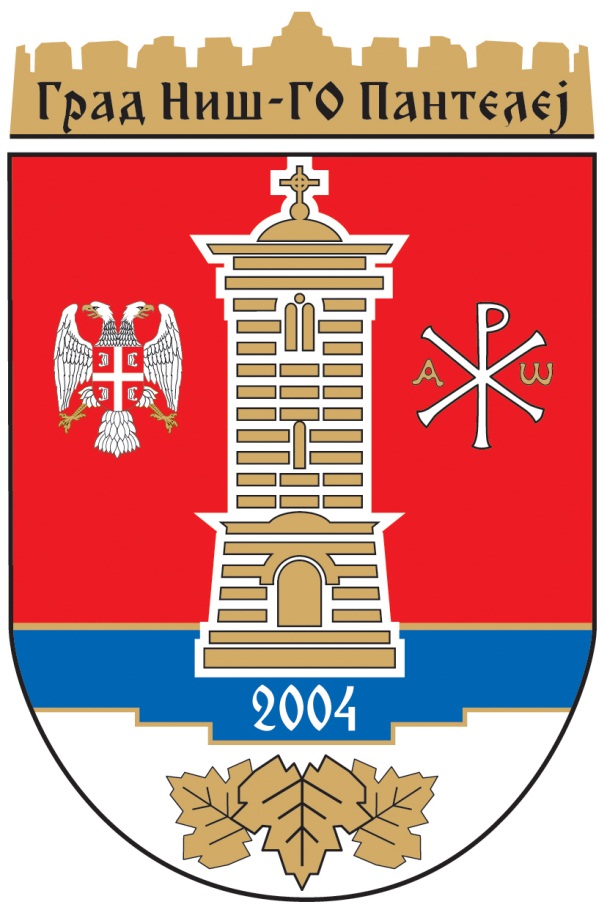 Јавна површина која је предмет контроле је:  □ улица                                                                                                                                              □ трг                                                                                                                                                 □ мост                                                                                                                                               □ парк                                                                                                                                               □ спомен парк                                                                                                                                 □ гробље                                                                                                                                          □ спомен гробљеОва контролна листа садржи две страницеНАДЗИРАНИ СУБЈЕКАТ		 М.П.		 КОМУНАЛНИ ИНСПЕКТОР  ________________________________		          _____________________________КЛ-ЈР-1КОНТРОЛНА ЛИСТА – ОДРЖАВАЊЕ ЈАВНЕ РАСВЕТЕКОНТРОЛНА ЛИСТА – ОДРЖАВАЊЕ ЈАВНЕ РАСВЕТЕКОНТРОЛНА ЛИСТА – ОДРЖАВАЊЕ ЈАВНЕ РАСВЕТЕКОНТРОЛНА ЛИСТА – ОДРЖАВАЊЕ ЈАВНЕ РАСВЕТЕКОНТРОЛНА ЛИСТА – ОДРЖАВАЊЕ ЈАВНЕ РАСВЕТЕКОНТРОЛНА ЛИСТА – ОДРЖАВАЊЕ ЈАВНЕ РАСВЕТЕКОНТРОЛНА ЛИСТА – ОДРЖАВАЊЕ ЈАВНЕ РАСВЕТЕКОНТРОЛНА ЛИСТА – ОДРЖАВАЊЕ ЈАВНЕ РАСВЕТЕКОНТРОЛНА ЛИСТА – ОДРЖАВАЊЕ ЈАВНЕ РАСВЕТЕИНФОРМАЦИЈЕ О КОНТРОЛИСАНОМ СУБЈЕКТУИНФОРМАЦИЈЕ О КОНТРОЛИСАНОМ СУБЈЕКТУПравно лице/ физичко лице/ предузетникПравно лице/ физичко лице/ предузетникПодаци о контролисаном објектуПодаци о контролисаном објектуНазив/име и презиме субјекта:Адреса (улица и број)Град/градска општинаПИБ/ЈМБГМат.бр./Број личне карте□ подземни пешачки пролаз и степениште                                 □ пешачка површина поред стамбених и других објеката                                                     □ зграда и други објекат проглашен културним добром                                                                   □ уређена речна обала                                                                           □ споменик                                                                                                  □ друга површина на којој је предвиђена јавна расветар.б. питањепитањеодговорброј бодова1.Да ли вршилац комуналне делатности редовно врши замену светлећих тела?Да ли вршилац комуналне делатности редовно врши замену светлећих тела?□ да (2 бода)           □ не (0 бодова)1.Да ли вршилац комуналне делатности редовно врши замену светлећих тела?Да ли вршилац комуналне делатности редовно врши замену светлећих тела?□ да (2 бода)           □ не (0 бодова)2.Да ли вршилац комуналне делатности редовно врши чишћење, бојење и прање стубова и светлећих тела?Да ли вршилац комуналне делатности редовно врши чишћење, бојење и прање стубова и светлећих тела?                            □ да (1 бод)           □ не (0 бодова)2.Да ли вршилац комуналне делатности редовно врши чишћење, бојење и прање стубова и светлећих тела?Да ли вршилац комуналне делатности редовно врши чишћење, бојење и прање стубова и светлећих тела?                            □ да (1 бод)           □ не (0 бодова)2.Да ли вршилац комуналне делатности редовно врши чишћење, бојење и прање стубова и светлећих тела?Да ли вршилац комуналне делатности редовно врши чишћење, бојење и прање стубова и светлећих тела?                            □ да (1 бод)           □ не (0 бодова)2.Да ли вршилац комуналне делатности редовно врши чишћење, бојење и прање стубова и светлећих тела?Да ли вршилац комуналне делатности редовно врши чишћење, бојење и прање стубова и светлећих тела?                            □ да (1 бод)           □ не (0 бодова)3.Да ли вршилац комуналне делатности одржава друге уређаје и инсталације објеката јавне расвете?Да ли вршилац комуналне делатности одржава друге уређаје и инсталације објеката јавне расвете?□ да (2 бода)           □ не (0 бодова)3.Да ли вршилац комуналне делатности одржава друге уређаје и инсталације објеката јавне расвете?Да ли вршилац комуналне делатности одржава друге уређаје и инсталације објеката јавне расвете?□ да (2 бода)           □ не (0 бодова)3.Да ли вршилац комуналне делатности одржава друге уређаје и инсталације објеката јавне расвете?Да ли вршилац комуналне делатности одржава друге уређаје и инсталације објеката јавне расвете?□ да (2 бода)           □ не (0 бодова)4.Да ли вршилац комуналне делатности врши укључивање и искључивање јавне расвете према распореду времена утврђеног уговором?Да ли вршилац комуналне делатности врши укључивање и искључивање јавне расвете према распореду времена утврђеног уговором?□ да (2 бода)           □ не (0 бодова)4.Да ли вршилац комуналне делатности врши укључивање и искључивање јавне расвете према распореду времена утврђеног уговором?Да ли вршилац комуналне делатности врши укључивање и искључивање јавне расвете према распореду времена утврђеног уговором?□ да (2 бода)           □ не (0 бодова)4.Да ли вршилац комуналне делатности врши укључивање и искључивање јавне расвете према распореду времена утврђеног уговором?Да ли вршилац комуналне делатности врши укључивање и искључивање јавне расвете према распореду времена утврђеног уговором?□ да (2 бода)           □ не (0 бодова)НАПОМЕНА:НАПОМЕНА:УКУПАН БРОЈ БОДОВА:НАПОМЕНА:НАПОМЕНА:УКУПАН БРОЈ БОДОВА:РЕЗУЛТАТ НАДЗОРА У БОДОВИМА:РЕЗУЛТАТ НАДЗОРА У БОДОВИМА:Укупан могући број бодова:7УТВРЂЕНИ БРОЈ БОДОВА:Табела  ризика и бодоваТабела  ризика и бодоваТабела  ризика и бодоваТабела  ризика и бодоваТабела  ризика и бодоваТабела  ризика и бодоваСтепен ризикаНезнатанНизакСредњиВисокКритичанБрој бодова6 - 7542 - 30 - 1Утврђен ризик